Srednja medicinska škola 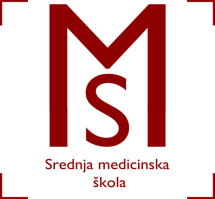 Slavonski BrodV.Jagića 3ARASPORED  VJEŽBI U KABINETIMA I ZDRAVSTVENIM USTANOVAMA ZA                                                        1. B RAZRED FIZIOTERAPEUTSKI TEHNIČAR/TEHNIČARKA		Školska godina 2019./2020.NASTAVNI TJEDANRAZREDGRUPAPREDMET/ODJEL/RADNO VRIJEMEPREDMET/ODJEL/RADNO VRIJEME8.28.10.-1.11.1.B                                      BLAGDAN SVIH SVETIH                                      BLAGDAN SVIH SVETIH